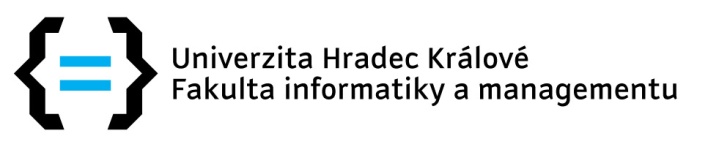 Jméno, příjmení, titul ……………………………………………………………     Ročník studia………..…………………Den, měsíc, rok narození …………………………………………………........ 	    Obor, forma ……………………………Kontaktní adresa	 …………………………………………………………………..    Osobní číslo ze STAG ………………..PSČ ………………………………………………...                   Telefon ……………………………………………ŽÁDOST……………………………………………………………………………………………………......Odůvodnění žádosti:…………………………………………………..	…..…………………………………………….	Datum 	Podpis studenta